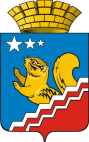 АДМИНИСТРАЦИЯ ВОЛЧАНСКОГО ГОРОДСКОГО ОКРУГАПРОТОКОлЗаседания муниципальной антинаркотической комиссии на территории Волчанского городского округа16.12.2021 года в 14:00 часов                                                                                                   № 4Зал заседания администрации Волчанского городского округаI. Об исполнении протокола № 3 от 28.09.2021 года (Бородулина И.В.)Принять к сведению  информацию заместителя председателя комиссии И.В. Бородулиной.Продолжить работу по Протоколу № 3 в рамках назначенных сроков.II. Информация о наркоситуации на территории ВГО(Швед В.В., Вальтер Н.Л.)Доклады начальника отделения полиции № 10 МО МВД России «Краснотурьинский» майора полиции В.В. Шведа (Приложение 1) и председателя территориальной комиссии города Карпинска по делам несовершеннолетних и защите их прав Н.Л.Вальтер принять к сведению (Приложение 2).Субъектам профилактики: Усилить работу по профилактике наркомании среди населения города, в том числе несовершеннолетних.Сроки: постоянноIII. О наркозаболеваемости в ВГО Принять к сведению  информацию главного врача «СОКПБ филиал Северная психиатрическая больница» И.С. Лавровой. IV. Организация профилактических мероприятий проводимых субъектами профилактики в сфере незаконного оборота наркотиков (Изосимова Р.Р.)Принять к сведению  информацию  директора МАУК «КДЦ» Р.Р. Изосимовой (Приложение 3).Рекомендовать руководителям образовательных организаций ОУ 23 (Снигирева С.Г.), ОУ 26 (Балуева Т.В.), ГАПОУ СО «КМТ» (Исакова Е.Ю.):1.1. Проводить совместную  профилактическую работу с медицинскими организациями по проведению консультаций и разъяснительной работы с несовершеннолетними их родителями, замеченных в употреблении  алкоголя и наркотических веществ, с несовершеннолетними, состоящими на профилактических учетах. Формировать план межведомственного взаимодействия. Срок: по мере выявления.  продолжить    работу   по раннему выявлению несовершеннолетних, употребляющих       наркотические       вещества,       профилактическую               работу антинаркотической     направленности    и     мероприятий   для    детей   и     родителей,  направленных    на     пропаганду   здорового образа жизни, формирование негативного отношения  к наркотическим веществам.Срок: постоянно.Рекомендовать ТКДНиЗП (Вальтер Н.Л.): Рекомендовать проведение выездных заседаний комиссии  в учреждениях системы профилактики, где наблюдается рост негативных проявлений  среди несовершеннолетних.Срок: по мере выявления.Рекомендовать ГБУЗ СО «Волчанская городская больница» (Воробьева А.А.), ГАУ СО «КЦСОН» (Горбунова С.М.), Территориальной комиссии по делам несовершеннолетних и защите их прав г. Карпинска, г. Волчанска (Вальтер Н.Л.), Отделу образования (Адельфинская О.В.), МАУК КДЦ (Изосимова Р.Р.), МБОУ ДО ДЮСШ (Анисимов С.В.): Направить:информацию о мероприятиях по профилактике наркомании, пьянства и алкоголизма за 2021 год;предложения в План  проведения месячника антинаркотической направленности,  профилактике алкоголизма и популяризации здорового образа жизни на территории Волчанского городского округа в 2022 году на электронный адрес организационного отдела администрации ВГО.Срок: до 25.01.2022 года.Секретарю комиссии (Скоробогатова Ю.А.) актуализировать  «Комплексный план по профилактике правонарушений  до 2024 года» на 2022 год  по направлениям -  профилактика алкоголизма и наркомании.Срок: до 01.02.2022 года.V. О выполнении плана работы муниципальной антинаркотической комиссии на 2021 год, исполнении протокольных решений и об утверждении плана работы на 2022 год.(Бородулина И.В.)Рассмотрен протокол антинаркотической комиссии Свердловской области № 3 от 28.09.2021 года. План работы антинаркотической комиссии в Волчанском городском округе  на 2022 год одобрить.Секретарю комиссии (Скоробогатова Ю.А.) разместить утвержденный план работы межведомственной комиссии на сайте ВГО, направить членам комиссии.Срок: до 30 декабря 2021 года.VI. Рассмотрение писем окружного и областного уровней(Бородулина И.В.)По протоколу антинаркотической комиссии Свердловской области № 3 от 28.09.2021 года. Рекомендовать начальнику по Карпинскому району федерального казенного учреждения уголовно-исполнительная инспекция (Якупова О.В.) организовать проведение работы, направленной на профилактику потребления наркотиков с лицами, условно осужденными либо уголовно-досрочно освобожденными от отбывания наказания за совершение преступлений, предусмотренных статьями 228 и 2281 УК РФ.Срок: постоянно, до 1 июля 2022 года.Рекомендовать Отделу образования (Адельфинская О.В.), МБОУ ДО ДЮСШ (Анисимов С.В.), ГАПОУ СО «КМТ» (Исакова Е.Ю.) принять меры по вовлечению обучающихся общеобразовательных и профессиональных организаций в различные виды внеурочной активности.Срок: до 10 мая 2022 года.Членам муниципальной антинаркотической комиссии на территории Волчанского городского округа:При организации антинаркотической работы обеспечивать реализацию мероприятий для молодых семей, подростков, состоящих на различных видах профилактического учета, в том числе организовать проведение мероприятий по разъяснению норм законодательства, касающихся незаконного потребления и оборота наркотиков, профилактике распространения и употребления наркотиков  в сети «Интернет».Организовать трансляцию социальных видеороликов профилактической направленности на информационных ресурсах, в том числе с использованием видеоматериалов Свердловского областного фильмофонда – филиала государственного автономного учреждения культуры СО «Инновационный культурный центр».Срок: до 1 июля 2022 года.Членам комиссии  осуществлять контроль за исполнением сроков протокольных решений.Срок: ежемесячноПредседатель комиссии                                                                                                          А.В. ВервейнПредседатель:Председатель:Глава администрации Волчанского городского округаВервейн А.В.Присутствовали:Присутствовали:Заместитель председателя заместитель главы администрации Волчанского городского округаБородулина И.В.Секретарь, старший инспектор  организационного отдела администрации Волчанского городского округа.Скоробогатова Ю.А. Директор  МБОУ ДО «ДЮСШ»Анисимов С.В.Председатель территориальной комиссии города Карпинска по делам несовершеннолетних и защите их правВальтер Н.Л.Старший инспектор Отдела образования ВГОВельмискина М.В. Директор ГАУ СО СО «КЦСОН» города ВолчанскаГорбунова С.М.Директор МАУК «КДЦ» ВГОИзосимова Р.Р. Заведующий филиалом ГАПОУ СО «КМТ»Смагина Т.Р.Инженер по охране труда и технике безопасности ГБУЗ «Волчанская городская больница»Халилова Р.Р.Начальник Волчанского отделения полиции №10 МО МВД России «Краснотурьинский»Швед В.В.Инспектор территориальной комиссии по делам несовершеннолетних и защите их правШешина А.А.Начальник по Карпинскому району федерального казенного учреждения уголовно-исполнительная инспекцияЯкупова О.В.Главный врач «СОКПБ филиал Северная психиатрическая больница»Лаврова И.С.Отсутствовали:Отсутствовали:Директор ГКУ СО «Карпинский центр занятости»Будылина Т.О.Заместитель начальника УСП №15Напольских Н.В. 